タイトルサブタイトルTitle1. ここに見出しを入力してください　ここに本文を入力してください2. ここに見出しを入力してください　ここに本文を入力してください3. ここに見出しを入力してください　ここに本文を入力してください4. ここに見出しを入力してください　ここに本文を入力してください5. ここに見出しを入力してください　ここに本文を入力してください6. ここに見出しを入力してください　ここに本文を入力してください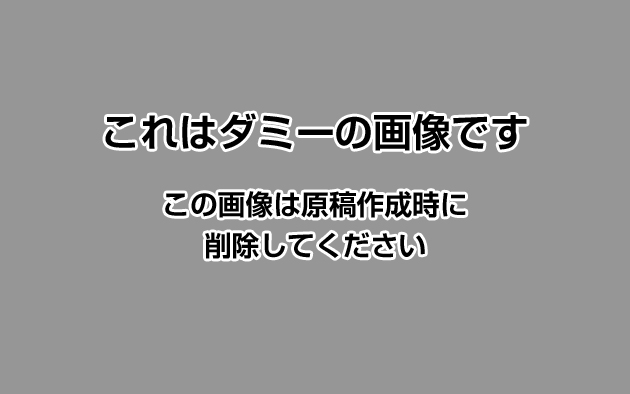 図のキャプションを入力してください参考文献ここに参考文献を入力してくださいここに参考文献を入力してくださいここに参考文献を入力してくださいここに参考文献を入力してくださいここに参考文献を入力してください著者名 1Author Name 1所属 1著者名 2Author Name 2所属 2著者名 3Author Name 3所属 3